universidad guadalajara lamar 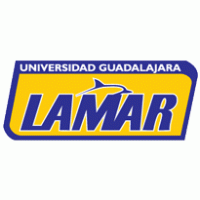 ACTIVIDAD #4“ESTUDIOS DE ASOCIACIÓN RIESGO: CASOS Y CONTROLES”(Estudio de la etiología y factores de riesgo asociados en una muestra de 300 pacientes con fibrilación auricular)MEDICINA BASADA EN EVIDENCIAS CARRILLO CAPACETE VÍCTOR FRANCISCO LME 3311 ESTUDIO DE LA ETIOLOGÍA Y FACTORES DE RIESGO ASOCIADOS EN UNA MUESTRA DE 300 PACIENTES CON FIBRILACIÓN AURICULARTABLA TETRAGORICARAZÓN DE MOMIOS RM=  A x D / C x B = 300 x 300 / 50x700 = 3280/3744 = 0.8790000/35000 = 2.57RM= 2.57Pacientes ancianos con una cardiopatía isquémica agregada corren 2.57 veces mayor riesgo de una  fibrilación auricular.ANÁLISIS DEL ARTÍCULO: estudio de la etiología y factores de riesgo asociados en una muestra de 300 pacientes con fibrilación auricularEste estudio de casos y controles está bien realizado ya que se definen correctamente cuantos pacientes se estudiaron. También se especifica cuáles fueron los criterios de inclusión y exclusión, y de esta manera evitar algún tipo de sesgo en la información, ya que para incluirse en el estudio se les solicitaba pruebas diagnosticas completas, en las cuales se demostrara la presencia de la fibrilación auricular, así como posibles factores de riesgo para la misma.Cabe mencionar que todos los pacientes analizados en este estudio fueron ancianos, con diversos factores de riesgo como, diabetes mellitus tipo 2, edad de 65 años 75, hipertensión arterial, y antecedente de tabaquismo.Todos los casos incluidos en este estudio fueron incidentes, ya que muchos fueron detectados con fibrilación auricular durante el estudio.En conclusión creo que es un artículo bien hecho, ya que demuestra la asociación entre cardiopatía isquémica como principal factor de riesgo asociado, y por qué se han definido y seleccionado adecuadamente los casos y controles, para el propósito de este estudio.30000700